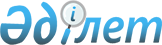 О внесении изменений и дополнений в решение Шортандинского районного маслихата от 27 декабря 2013 года № С-23/2 "О бюджете района на 2014-2016 годы"
					
			Утративший силу
			
			
		
					Решение Шортандинского районного маслихата Акмолинской области от 25 апреля 2014 года № С-28/2. Зарегистрировано Департаментом юстиции Акмолинской области 20 мая 2014 года № 4196. Утратило силу в связи с истечением срока применения - (письмо Шортандинского районного маслихата Акмолинской области от 8 января 2015 года № 11)      Сноска. Утратило силу в связи с истечением срока применения - (письмо Шортандинского районного маслихата Акмолинской области от 08.01.2015 № 11).      Примечание РЦПИ.

      В тексте документа сохранена пунктуация и орфография оригинала.

      В соответствии с подпунктом 4) пункта 2 статьи 106 Бюджетного кодекса Республики Казахстан от 4 декабря 2008 года, со статьей 6 Закона Республики Казахстан от 23 января 2001 года «О местном государственном управлении и самоуправлении в Республике Казахстан», на основании решения Акмолинского областного маслихата от 15 апреля 2014 года № 5С-24-3 «О внесении изменений в решение Акмолинского областного маслихата от 13 декабря 2013 года № 5С-20-2 «Об областном бюджете на 2014-2016 годы» Шортандинский районный маслихат РЕШИЛ:



      1. Внести в решение Шортандинского районного маслихата «О бюджете района на 2014-2016 годы» от 27 декабря 2013 года № С-23/2 (зарегистрировано в Реестре государственной регистрации нормативных правовых актов № 3954, опубликованное 18 января 2014 года в районной газете «Вести» и 18 января 2014 года в районной газете «Өрлеу») следующие изменения и дополнения:



      пункт 1 изложить в новой редакции:



      «1. Утвердить бюджет района на 2014-2016 годы, согласно приложениям 1, 2 и 3 соответственно, в том числе на 2014 год в следующих объемах:



      1) доходы – 3 365 684 тысяч тенге, в том числе:



      налоговые поступления – 604 000 тысяч тенге;



      неналоговые поступления – 12 861 тысяч тенге;



      поступления от продажи основного капитала – 74 150 тысяч тенге;



      поступления трансфертов – 2 674 673 тысяч тенге;



      2) затраты – 3 368 184,9 тысяч тенге;



      3) чистое бюджетное кредитование – 89 639 тысяч тенге, в том числе:



      бюджетные кредиты – 97 230 тысяч тенге;



      погашение бюджетных кредитов – 7 591 тысяч тенге;



      4) сальдо по операциям с финансовыми активами – 0 тысяч тенге: приобретение финансовых активов – 0 тысяч тенге;



      5) дефицит (профицит) бюджета – (-92 139,9) тысяч тенге;



      6) финансирование дефицита (использование профицита) бюджета – 92 139,9 тысяч тенге.»;



      подпункт 2) пункта 6 изложить в новой редакции:



      «2) на реализацию государственного образовательного заказа в дошкольных организациях образования в сумме 80 197 тысяч тенге;»;



      пункт 6 дополнить подпунктами 6), 7), 8) следующего содержания:



      «6) на выплату государственных пособий на детей до 18 лет в сумме 350 тысяч тенге;



      7) на выплату государственной адресной социальной помощи в сумме 310 тысяч тенге;



      8) на выплату ежемесячной надбавки за особые условия труда к должностным окладам работников государственных учреждений, не являющихся государственными служащими, а также работников государственных предприятий, финансируемых из местного бюджета в сумме 76 678 тысяч тенге.»;



      приложения 1, 5 к решению районного маслихата «О бюджете района на 2014-2016 годы» от 27 декабря 2013 года № С-23/2 изложить в новой редакции, согласно приложениям 1, 2 к настоящему решению.



      2. Настоящее решение вступает в силу со дня государственной регистрации в Департаменте юстиции Акмолинской области и вводится в действие с 1 января 2014 года.      Председатель сессии,

      секретарь районного маслихата              Г.Скирда      СОГЛАСОВАНО      Аким Шортандинского района                 Г.Садвокасова

Приложение 1      

к решению Шортандинского

районного маслихата  

от 25 апреля 2014   

года № С-28/2      

Бюджет района на 2014 год

Приложение 2     

к решению Шортандинского

районного маслихата  

от 25 апреля 2014   

года № С-28/2      

Бюджетные программы бюджета района на 2014 год в городе, города районного значения, поселка, села, сельского округапродолжение таблицыпродолжение таблицы
					© 2012. РГП на ПХВ «Институт законодательства и правовой информации Республики Казахстан» Министерства юстиции Республики Казахстан
				Функциональная группаФункциональная группаФункциональная группаФункциональная группаФункциональная группаСуммаКатегорияКатегорияКатегорияКатегорияКатегорияСуммаФункциональная подгруппаФункциональная подгруппаФункциональная подгруппаФункциональная подгруппаСуммаКлассКлассКлассКлассСуммаАдминистратор бюджетных программАдминистратор бюджетных программАдминистратор бюджетных программСуммаПодклассПодклассПодклассСуммаПрограммаПрограммаСуммаI. Доходы33656841Налоговые поступления60400001Подоходный налог370802Индивидуальный подоходный налог3708003Социальный налог2834251Социальный налог28342504Налоги на собственность2486481Налоги на имущество1776483Земельный налог196004Налог на транспортные средства494005Единый земельный налог200005Внутренние налоги на товары, работы и услуги292922Акцизы71863Поступления за использование природных и других ресурсов110004Сборы за ведение предпринимательской и профессиональной деятельности108765Налог на игорный бизнес23007Прочие налоги5351Прочие налоги53508Обязательные платежи, взимаемые за совершение юридически значимых действий и (или) выдачу документов уполномоченными на то государственными органами или должностными лицами50201Государственная пошлина50202Неналоговые поступления1286101Доходы от государственной собственности36611Поступления части чистого дохода государственных предприятий5005Доходы от аренды имущества, находящегося в государственной собственности31507Вознаграждения по кредитам, выданным из государственного бюджета1104Штрафы, пени, санкции, взыскания, налагаемые государственными учреждениями, финансируемыми из государственного бюджета, а также содержащимися и финансируемыми из бюджета (сметы расходов) Национального Банка Республики Казахстан10001Штрафы, пени, санкции, взыскания, налагаемые государственными учреждениями, финансируемыми из государственного бюджета, а также содержащимися и финансируемыми из бюджета (сметы расходов) Национального Банка Республики Казахстан, за исключением поступлений от организаций нефтяного сектора100006Прочие неналоговые поступления82001Прочие неналоговые поступления82003Поступления от продажи основного капитала7415003Продажа земли и нематериальных активов741501Продажа земли741504Поступления трансфертов267467302Трансферты из вышестоящих органов государственного управления26746732Трансферты из областного бюджета2674673II. Затраты3368184,901Государственные услуги общего характера1904321Представительные, исполнительные и другие органы, выполняющие общие функции государственного управления171672112Аппарат маслихата района (города областного значения)17335001Услуги по обеспечению деятельности маслихата района (города областного значения)17315003Капитальные расходы государственного органа20122Аппарат акима района (города областного значения)49895001Услуги по обеспечению деятельности акима района (города областного значения)46484003Капитальные расходы государственного органа3411123Аппарат акима района в городе, города районного значения, поселка, села, сельского округа104442001Услуги по обеспечению деятельности акима района в городе, города районного значения, поселка, села, сельского округа103122022Капитальные расходы государственного органа1320,02Финансовая деятельность1018459Отдел экономики и финансов района (города областного значения)1018003Проведение оценки имущества в целях налогообложения518011Учет, хранение, оценка и реализация имущества, поступившего в коммунальную собственность5009Прочие государственные услуги общего характера17742459Отдел экономики и финансов района (города областного значения)17742001Услуги по реализации государственной политики в области формирования и развития экономической политики, государственного планирования, исполнения бюджета и управления коммунальной собственностью района (города областного значения)17433015Капитальные расходы государственного органа30902Оборона16021Военные нужды1602122Аппарат акима района (города областного значения)1602005Мероприятия в рамках исполнения всеобщей воинской обязанности160204Образование15886791Дошкольное воспитание и обучение207959464Отдел образования района (города областного значения)207959009Обеспечение деятельности организаций дошкольного воспитания и обучения127762040Реализация государственного образовательного заказа в дошкольных организациях образования801972Начальное, основное среднее и общее среднее образование1234926464Отдел образования района (города областного значения)1234926003Общеобразовательное обучение1202080006Дополнительное образование для детей328469Прочие услуги в области образования145794464Отдел образования района (города областного значения)145794001Услуги по реализации государственной политики на местном уровне в области образования5329004Информатизация системы образования в государственных учреждениях образования района (города областного значения)2500005Приобретение и доставка учебников, учебно-методических комплексов для государственных учреждений образования района (города областного значения)13482015Ежемесячная выплата денежных средств опекунам (попечителям) на содержание ребенка-сироты (детей-сирот), и ребенка (детей), оставшегося без попечения родителей15158067Капитальные расходы подведомственных государственных учреждений и организаций10932506Социальная помощь и социальное обеспечение833042Социальная помощь55770123Аппарат акима района в городе, города районного значения, поселка, села, сельского округа5799003Оказание социальной помощи нуждающимся гражданам на дому5799451Отдел занятости и социальных программ района (города областного значения)49971002Программа занятости14416004Оказание социальной помощи на приобретение топлива специалистам здравоохранения, образования, социального обеспечения, культуры, спорта и ветеринарии в сельской местности в соответствии с законодательством Республики Казахстан6200005Государственная адресная социальная помощь310007Социальная помощь отдельным категориям нуждающихся граждан по решениям местных представительных органов14678010Материальное обеспечение детей-инвалидов, воспитывающихся и обучающихся на дому756016Государственные пособия на детей до 18 лет7511017Обеспечение нуждающихся инвалидов обязательными гигиеническими средствами и предоставление услуг специалистами жестового языка, индивидуальными помощниками в соответствии с индивидуальной программой реабилитации инвалида5370023Обеспечение деятельности центров занятости населения7309Прочие услуги в области социальной помощи и социального обеспечения27534451Отдел занятости и социальных программ района (города областного значения)27408001Услуги по реализации государственной политики на местном уровне в области обеспечения занятости и реализации социальных программ для населения16578011Оплата услуг по зачислению, выплате и доставке пособий и других социальных выплат297025Внедрение обусловленной денежной помощи по проекту «Өрлеу»10533458Отдел жилищно-коммунального хозяйства, пассажирского транспорта и автомобильных дорог района (города областного значения)126050Реализация Плана мероприятий по обеспечению прав и улучшению качества жизни инвалидов12607Жилищно-коммунальное хозяйство6678021Жилищное хозяйство15384467Отдел строительства района (города областного значения)15384003Проектирование, строительство и (или) приобретение жилья коммунального жилищного фонда14484004Проектирование, развитие, обустройство и (или) приобретение инженерно-коммуникационной инфраструктуры9002Коммунальное хозяйство636314123Аппарат акима района в городе, города районного значения, поселка, села, сельского округа800014Организация водоснабжения населенных пунктов800458Отдел жилищно-коммунального хозяйства, пассажирского транспорта и автомобильных дорог района (города областного значения)7827012Функционирование системы водоснабжения и водоотведения7827467Отдел строительства района (города областного значения)627687058Развитие системы водоснабжения и водоотведения в сельских населенных пунктах6276873Благоустройство населенных пунктов16104123Аппарат акима района в городе, города районного значения, поселка, села, сельского округа14104008Освещение улиц населенных пунктов5312009Обеспечение санитарии населенных пунктов3232010Содержание мест захоронений и погребение безродных60011Благоустройство и озеленение населенных пунктов5500458Отдел жилищно-коммунального хозяйства, пассажирского транспорта и автомобильных дорог района (города областного значения)2000018Благоустройство и озеленение населенных пунктов200008Культура, спорт, туризм и информационное пространство4579701Деятельность в области культуры41642455Отдел культуры и развития языков района (города областного значения)41642003Поддержка культурно-досуговой работы416422Спорт357846465Отдел физической культуры и спорта района (города областного значения)12362001Услуги по реализации государственной политики на местном уровне в сфере физической культуры и спорта6763006Проведение спортивных соревнований на районном (города областного значения) уровне2736007Подготовка и участие членов сборных команд района (города областного значения) по различным видам спорта на областных спортивных соревнованиях2863467Отдел строительства района (города областного значения)345484008Развитие объектов спорта3454843Информационное пространство39734455Отдел культуры и развития языков района (города областного значения)30734006Функционирование районных (городских) библиотек26192007Развитие государственного языка и других языков народа Казахстана4542456Отдел внутренней политики района (города областного значения)9000002Услуги по проведению государственной информационной политики через газеты и журналы90009Прочие услуги по организации культуры, спорта, туризма и информационного пространства18748455Отдел культуры и развития языков района (города областного значения)5971001Услуги по реализации государственной политики на местном уровне в области развития языков и культуры4971032Капитальные расходы подведомственных государственных учреждений и организаций1000456Отдел внутренней политики района (города областного значения)12777001Услуги по реализации государственной политики на местном уровне в области информации, укрепления государственности и формирования социального оптимизма граждан7229003Реализация мероприятий в сфере молодежной политики554810Сельское, водное, лесное, рыбное хозяйство, особо охраняемые природные территории, охрана окружающей среды и животного мира, земельные отношения1785291Сельское хозяйство30032459Отдел экономики и финансов района (города областного значения)10709099Реализация мер по оказанию социальной поддержки специалистов10709462Отдел сельского хозяйства района (города областного значения)11347001Услуги по реализации государственной политики на местном уровне в сфере сельского хозяйства11177006Капитальные расходы государственного органа170473Отдел ветеринарии района (города областного значения)7976001Услуги по реализации государственной политики на местном уровне в сфере ветеринарии7346007Организация отлова и уничтожения бродячих собак и кошек600008Возмещение владельцам стоимости изымаемых и уничтожаемых больных животных, продуктов и сырья животного происхождения306Земельные отношения123880463Отдел земельных отношений района (города областного значения)123880001Услуги по реализации государственной политики в области регулирования земельных отношений на территории района (города областного значения)7505004Организация работ по зонированию земель939007Капитальные расходы государственного органа235039Возмещение убытков землепользователей или собственникам земельных участков при принудительном отчуждении земельных участков для создания зеленой зоны города Астаны1152019Прочие услуги в области сельского, водного, лесного, рыбного хозяйства, охраны окружающей среды и земельных отношений24617473Отдел ветеринарии района (города областного значения)24617011Проведение противоэпизоотических мероприятий2461711Промышленность, архитектурная, градостроительная и строительная деятельность278702Архитектурная, градостроительная и строительная деятельность27870467Отдел строительства района (города областного значения)8397001Услуги по реализации государственной политики на местном уровне в области строительства8277017Капитальные расходы государственного органа120468Отдел архитектуры и градостроительства района (города областного значения)19473001Услуги по реализации государственной политики в области архитектуры и градостроительства на местном уровне5353003Разработка схем градостроительного развития территории района и генеральных планов населенных пунктов14000004Капитальные расходы государственного органа12012Транспорт и коммуникации1044461Автомобильный транспорт101446123Аппарат акима района в городе, города районного значения, поселка, села, сельского округа3100013Обеспечение функционирования автомобильных дорог в городах районного значения, поселках, селах, сельских округах3100458Отдел жилищно-коммунального хозяйства, пассажирского транспорта и автомобильных дорог района (города областного значения)98346045Капитальный и средний ремонт автомобильных дорог районного значения и улиц населенных пунктов983469Прочие услуги в сфере транспорта и коммуникаций3000458Отдел жилищно-коммунального хозяйства, пассажирского транспорта и автомобильных дорог района (города областного значения)3000037Субсидирование пассажирских перевозок по социально-значимым городским (сельским), пригородным и внутрирайонным сообщениям300013Прочие541193Поддержка предпринимательской деятельности и защита конкуренции5494469Отдел предпринимательства района (города областного значения)5494001Услуги по реализации государственной политики на местном уровне в области развития предпринимательства и промышленности5374004Капитальные расходы государственного органа1209Прочие48625123Аппарат акима района в городе, города районного значения, поселка, села, сельского округа26780040Реализация мер по содействию экономическому развитию регионов в рамках Программы «Развитие регионов»26780458Отдел жилищно-коммунального хозяйства, пассажирского транспорта и автомобильных дорог района (города областного значения)8025001Услуги по реализации государственной политики на местном уровне в области жилищно-коммунального хозяйства, пассажирского транспорта и автомобильных дорог7905013Капитальные расходы государственного органа120459Отдел экономики и финансов района (города областного значения)13820012Резерв местного исполнительного органа района (города областного значения)1382014Обслуживание долга111Обслуживание долга11459Отдел экономики и финансов района (города областного значения)11021Обслуживание долга местных исполнительных органов по выплате вознаграждений и иных платежей по займам из областного бюджета1115Трансферты13420,91Трансферты13420,9459Отдел экономики и финансов района (города областного значения)13420,9006Возврат неиспользованных (недоиспользованных) целевых трансфертов13420,9IІІ. Чистое бюджетное кредитование89639Бюджетные кредиты9723010Сельское, водное, лесное, рыбное хозяйство, особо охраняемые природные территории, охрана окружающей среды и животного мира, земельные отношения972301Сельское хозяйство97230459Отдел экономики и финансов района (города областного значения)97230018Бюджетные кредиты для реализации мер социальной поддержки специалистов972305Погашение бюджетных кредитов759101Погашение бюджетных кредитов75911Погашение бюджетных кредитов, выданных из государственного бюджета7591ІV. Сальдо по операциям с финансовыми активами0Приобретение финансовых активов0V. Дефицит (профицит) бюджета-92139,9VI. Финансирование дефицита (использование профицита) бюджета92139,9Функциональная группаФункциональная группаФункциональная группаФункциональная группаФункциональная группаСуммаАппарат акима поселка ШортандыСуммаФункциональная подгруппаФункциональная подгруппаФункциональная подгруппаФункциональная подгруппаСуммаАппарат акима поселка ШортандыСуммаАдминистратор бюджетных программАдминистратор бюджетных программАдминистратор бюджетных программСуммаАппарат акима поселка ШортандыСуммаПрограммаПрограммаСуммаАппарат акима поселка ШортандыСуммаНаименованиеНаименованиеСуммаАппарат акима поселка ШортандыСумма1234567II. Затраты1550252710701Государственные услуги общего характера104442130451Представительные, исполнительные и другие органы, выполняющие общие функции государственного управления10444213045123Аппарат акима района в городе, города районного значения, поселка, села, сельского округа10444213045001Услуги по обеспечению деятельности акима района в городе, города районного значения, поселка, села, сельского округа10312212925022Капитальные расходы государственного органа132012006Социальная помощь и социальное обеспечение579915132Социальная помощь57991513123Аппарат акима района в городе, города районного значения, поселка, села, сельского округа57991513003Оказание социальной помощи нуждающимся гражданам на дому5799151307Жилищно-коммунальное хозяйство1490464872Коммунальное хозяйство800800123Аппарат акима района в городе, города районного значения, поселка, села, сельского округа800800014Организация водоснабжения населенных пунктов8008003Благоустройство населенных пунктов141045687123Аппарат акима района в городе, города районного значения, поселка, села, сельского округа141045687008Освещение улиц населенных пунктов53123595009Обеспечение санитарии населенных пунктов32321532010Содержание мест захоронений и погребение безродных6060011Благоустройство и озеленение населенных пунктов550050012Транспорт и коммуникации31007001Автомобильный транспорт3100700123Аппарат акима района в городе, города районного значения, поселка, села, сельского округа3100700013Обеспечение функционирования автомобильных дорог в городах районного значения, поселках, селах, сельских округах310070013Прочие2678053629Прочие267805362123Аппарат акима района в городе, города районного значения, поселка, села, сельского округа267805362040Реализация мер по содействию экономическому развитию регионов в рамках Программы «Развитие регионов»267805362Аппарат акима поселка ЖолымбетСуммаАппарат акима Петровского сельского округаСуммаАппарат акима Андреевского сельского округаСуммаАппарат акима Новокубанского сельского округаСуммаАппарат акима Новоселовского сельского округаСумма89101112174261047493231164385121023087137734924268911023087137734924268911023087137734924268911011085937614912267711201201201201201447032332427214470323324272144703233242721447032332427215290000000000000000000152900001529000082900007000000000000000030020020020020030020020020020030020020020020030020020020020039201561106618771149392015611066187711493920156110661877114939201561106618771149Аппарат акима Раевского сельского округаСуммаАппарат акима Дамсинского сельского округаСуммаАппарат акима сельского округа БектауСуммаАппарат акима Пригородного сельского округаСуммаАппарат акима сельского округа БозайгырСумма131415161789982181711624898619115724915150899075449654724915150899075449654724915150899075449654712915030887074249534120120120120120312297592156563312297592156563312297592156563312297592156563017920050960000000000000000179200509601792005096079200960100000000000000050002004002003002002004002003002002004002003002002004002003002001237417818429863602123741781842986360212374178184298636021237417818429863602